GIMA 2020 Donation Form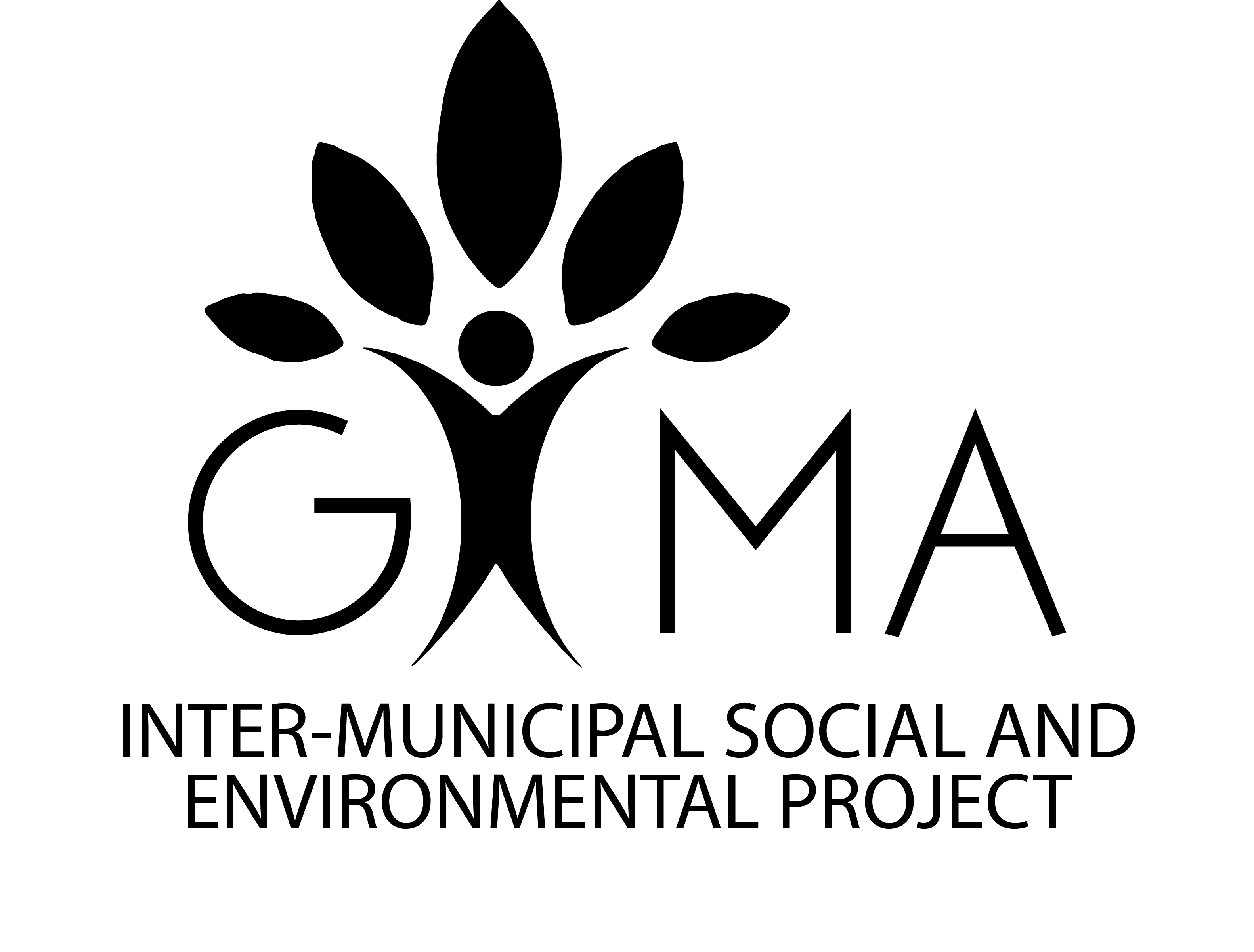 Bom Jesus Sao Lucas Labareda Regional 1 Tablet (AUD $140)      Quantity: _____ Total Donation Amount (AUD $) ___________Minas Hill will be responsible to forward the funds to the organization GIMA (APEAM – Associacao para Educacao Ambiental da Alta Mogiana) in Brazil. To make this contribution, please use EFT as payment method: Thank you!Minashill.com.au info@minashill.com.auNameCompanyAddressPhone EmailBSB 083 004Account Number 140 528 202Account Name Minas Hill Coffee